«Материнские заповеди»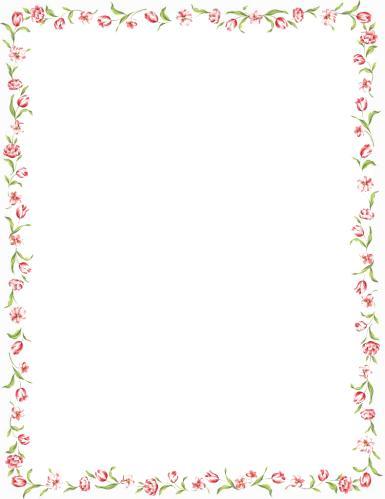  1 .  	 Люби свое дитя, но не балуй, не груби  	 Избаловать дитя можно и в бедности. 	 При ласковой строгости можно вырастить  	 Настоящего человека и в богатстве.  2. 	Воспитывай благодарность: если нет ответной любви на твою самоотверженность, считай, что дети только потребляют твою любовь.  	 Пусть будет хорошо не только детям, но и тебе.  3.	Тебе не будет счастья без счастья твоих детей, но их тоже пусть трогают твои беды.  4.	Будь другом детям, но не приятельницей.  	Будь рядом с ними, но выше.   	Будь доброй, но не добренькой.  5.	Учи детей думать не о вещах, а о делах:   	Трехлетняя дочь пусть помогает матери,   	Трехлетний сын пусть защищает ее.   	Никто не может сидеть без дела, когда трудится мать.  6.	Мать, помни: лучшее детям, но не забывай и о себе.  	Все исходит от тебя и все подчиняется тебе.Мама! Самое прекрасное слово на земле. Это первое слово, которое произносит человек. Оно звучит одинаково нежно на всех языках.О чем мечтает каждая мать?О счастье своих детей. В мыслях матери дети, в сердце постоянная тревога не только об их здоровье, но и о том, как их воспитать, чтобы они стали гордостью, опорой, надеждой. Дети любят вас и это прекрасно, ибо все воспитание строится на любви. Как вы нужны своим малышам с вашей, только матери присущей бескорыстной любовью, с желанием и тонкой способностью с самого начала наблюдать первые шаги своего ребенка на долгом пути становления человека, терпеливо учить и радоваться каждому успеху. Как же тернист, нелегок труд матери на пути воспитания ребенка!Каждого человека всю его жизнь спасает, хранит и бережет великое и неповторимое чувство – материнская любовь.Какой она должна быть? Как вы считаете, хватает ли ребенку вашей любви и внимания?На подобные вопросы трудно ответить. Всегда ли эта любовь в меру? Где найти золотую середину? Об этом люди думали всегда.Наверное, так родились  материнские заповеди.Перед вами памятка. Прочитайте ее и подчеркните те заповеди, которые вы считаете важными, нужными, без которых не может быть правильного воспитания. Пусть они помогут найти золотую середину к любви к детям.Если бы мир все время смотрел в душу ребенка ласковыми глазами матери, если бы все, что позже встретит ребенок на своем жизненном пути, было таким добрым и ласковым, как добрая мать – на свете не было бы ни горя, ни преступлений, ни трагедий.Первое, с чего начинается познание мира ребенка – это ласковая материнская улыбка. Тихая колыбельная песня, добрые глаза и теплые материнские руки.Вечер в семьеОт того, каким будет вечер, зависит завтрашний день ребенка. Создать в семье уют, тепло, покой – удел женщины, матери.За домашними хлопотами незаметно летит время, и, бывает, не удается выкроить даже несколько минут для беседы с ребенком. А дети так любят эти задушевные разговоры, когда мы рассказываем о своем детстве, читаем или просто слушаем их.Позади день, полный важных дел и будничных забот, тревог и огорчений, неизбежных в любой жизни. Однако, почти в каждом из этих дней есть прекрасные вечерние мгновения, когда мы разговариваем с детьми. Эти разговоры часто возникают неожиданно и подчас также неожиданно обрываются, но некоторые надолго остаются в памяти, и после них возникает удивительное чувство взаимопонимания и доверия. В такие минуты нет места грубому тону, поучению и раздражению.Пусть такие вечера украсят детство ваших детей и будут ежедневными.Дорогие мамы! Пусть ваши тревоги, заботы окупятся радостью удач, взаимопониманием, любовью детей.